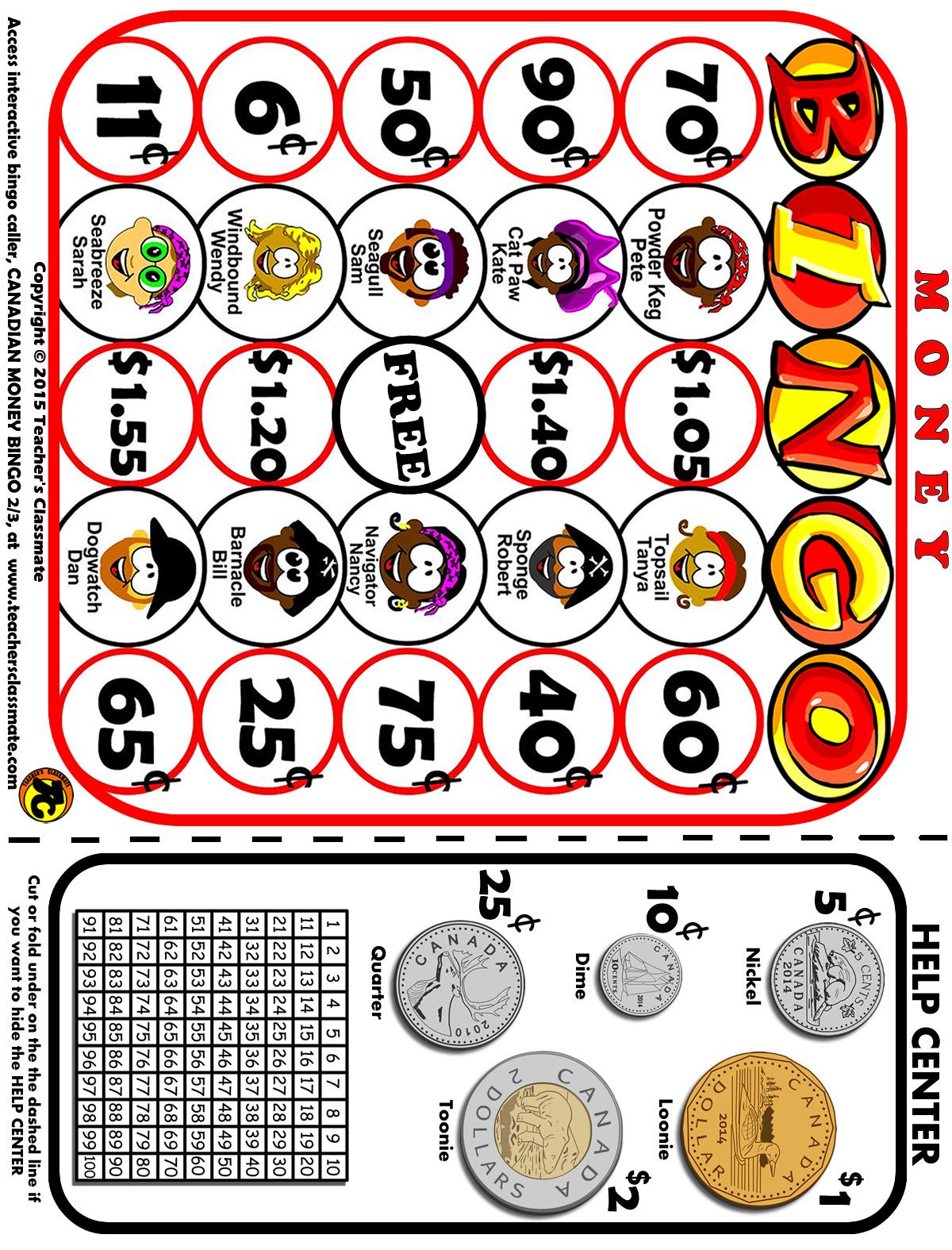 Copyright © 2015 Teacher's Classmate 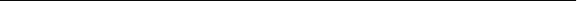 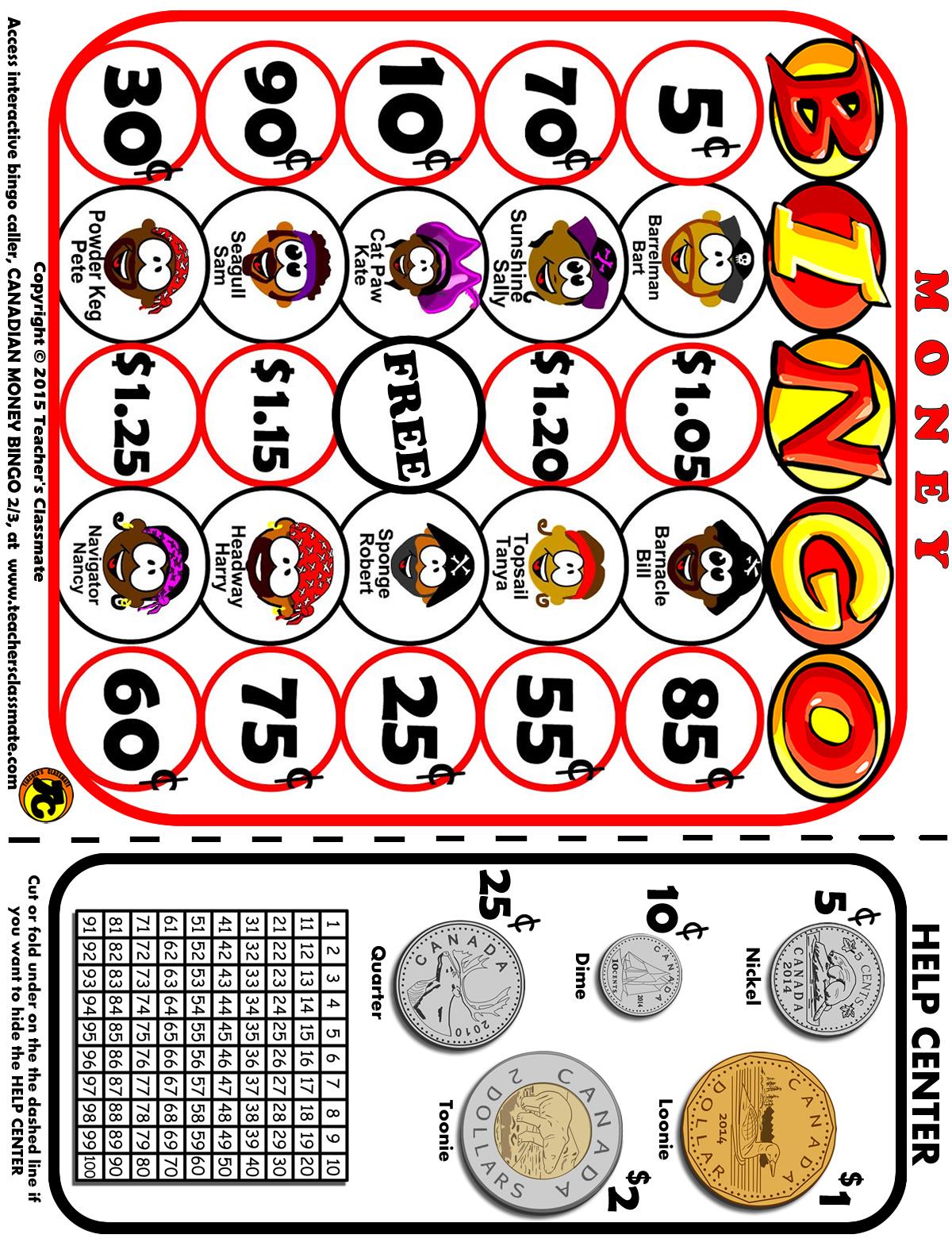 Copyright © 2015 Teacher's Classmate 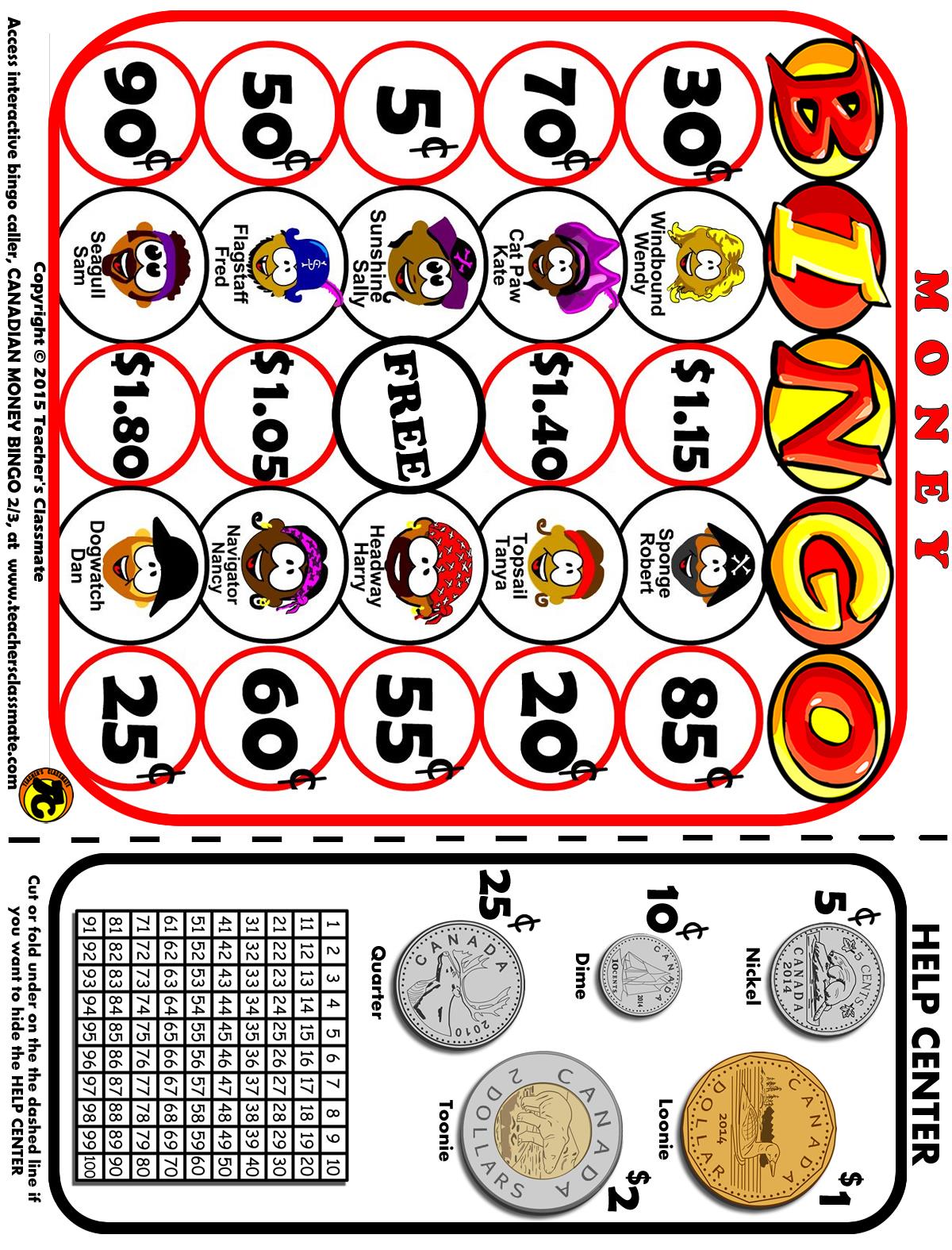 Copyright © 2015 Teacher's Classmate 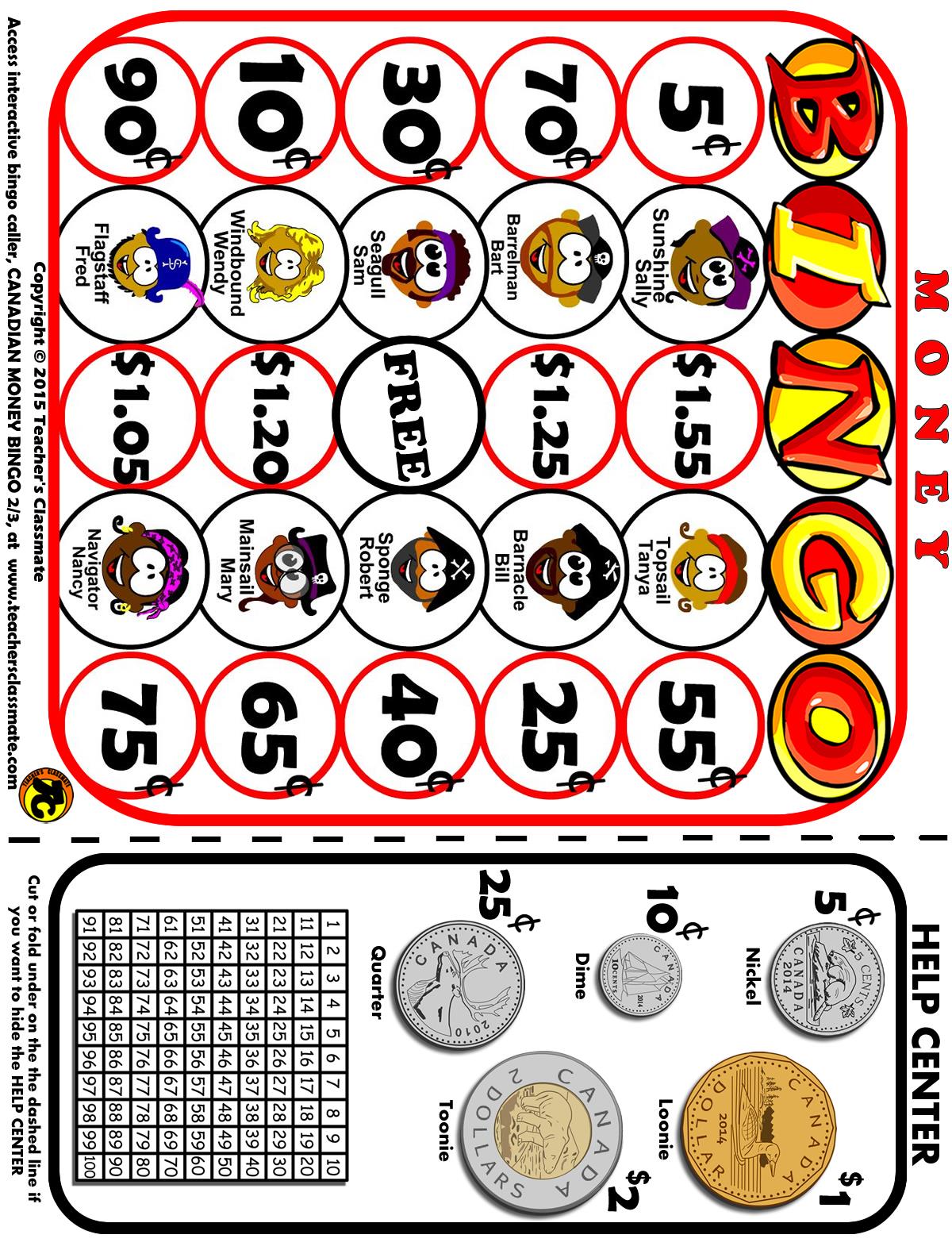 Copyright © 2015 Teacher's Classmate 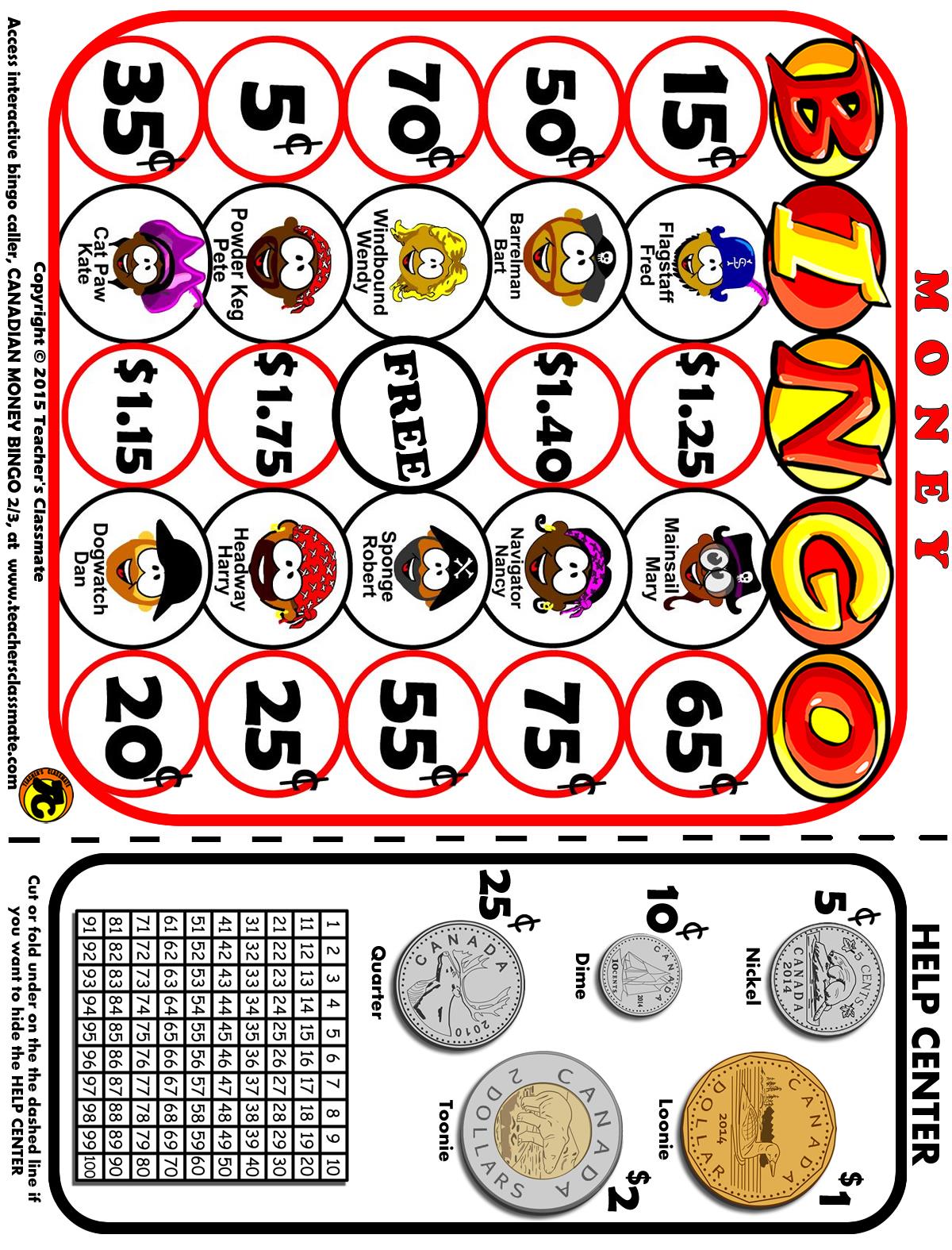 Copyright © 2015 Teacher's Classmate 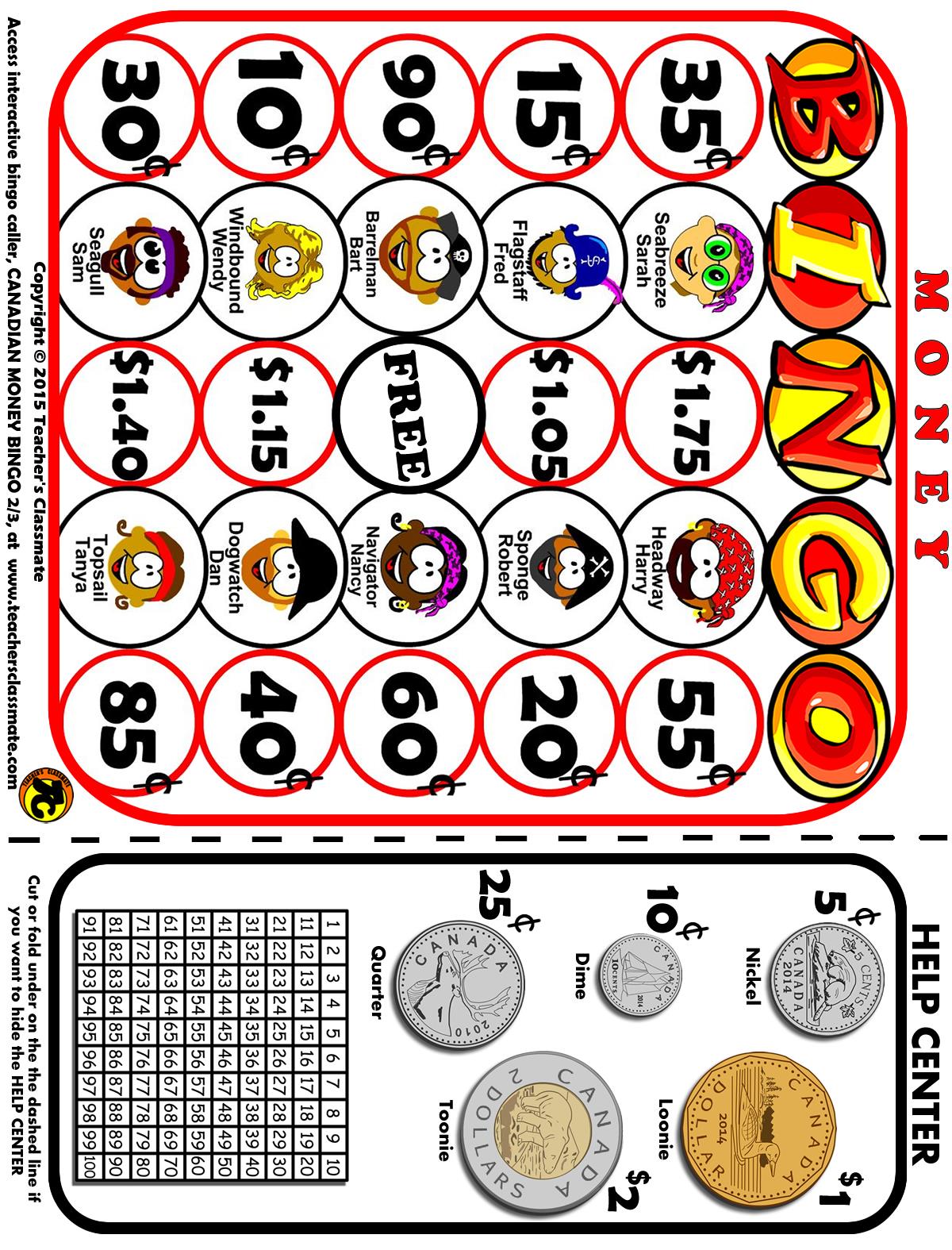 Copyright © 2015 Teacher's Classmate 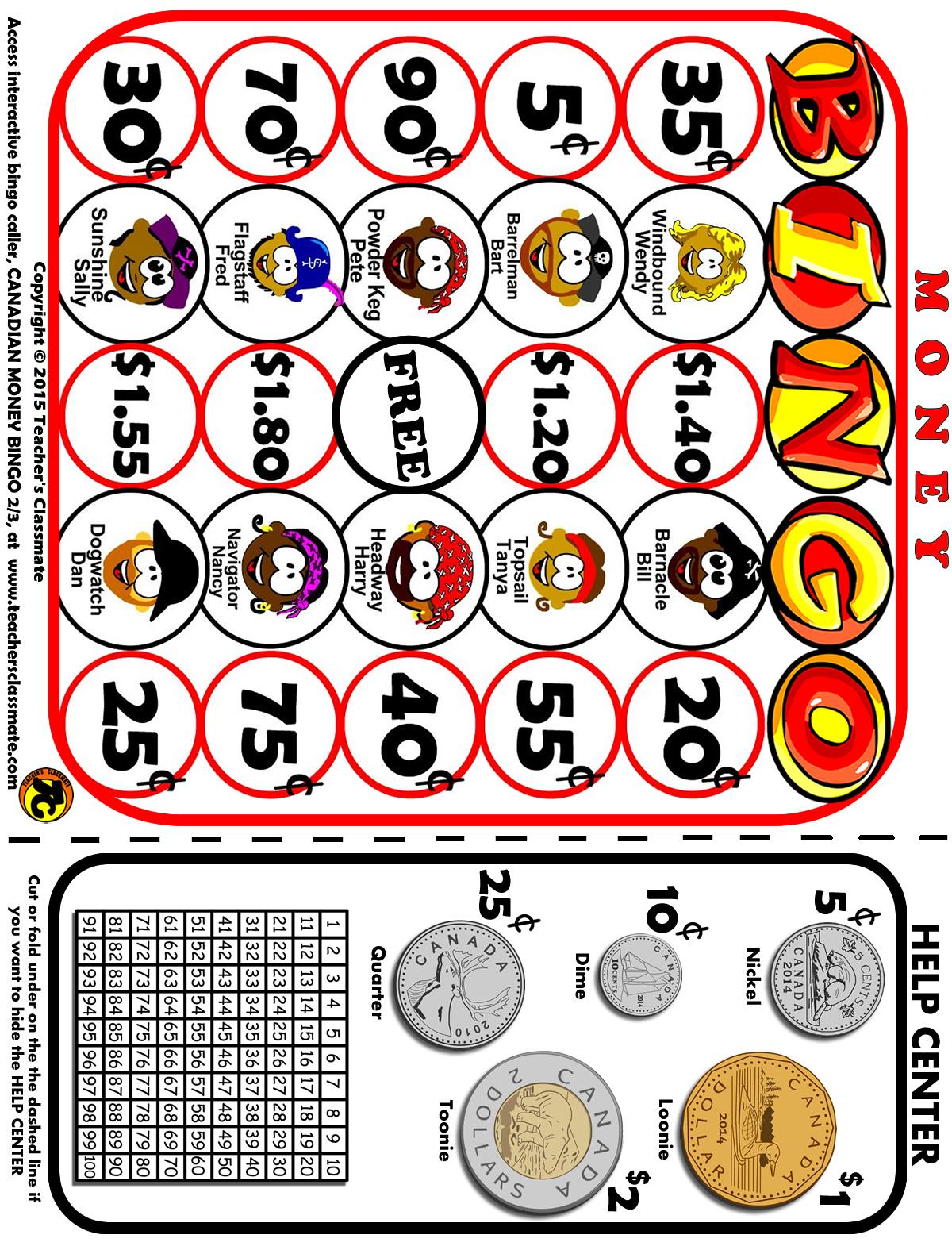 Copyright © 2015 Teacher's Classmate 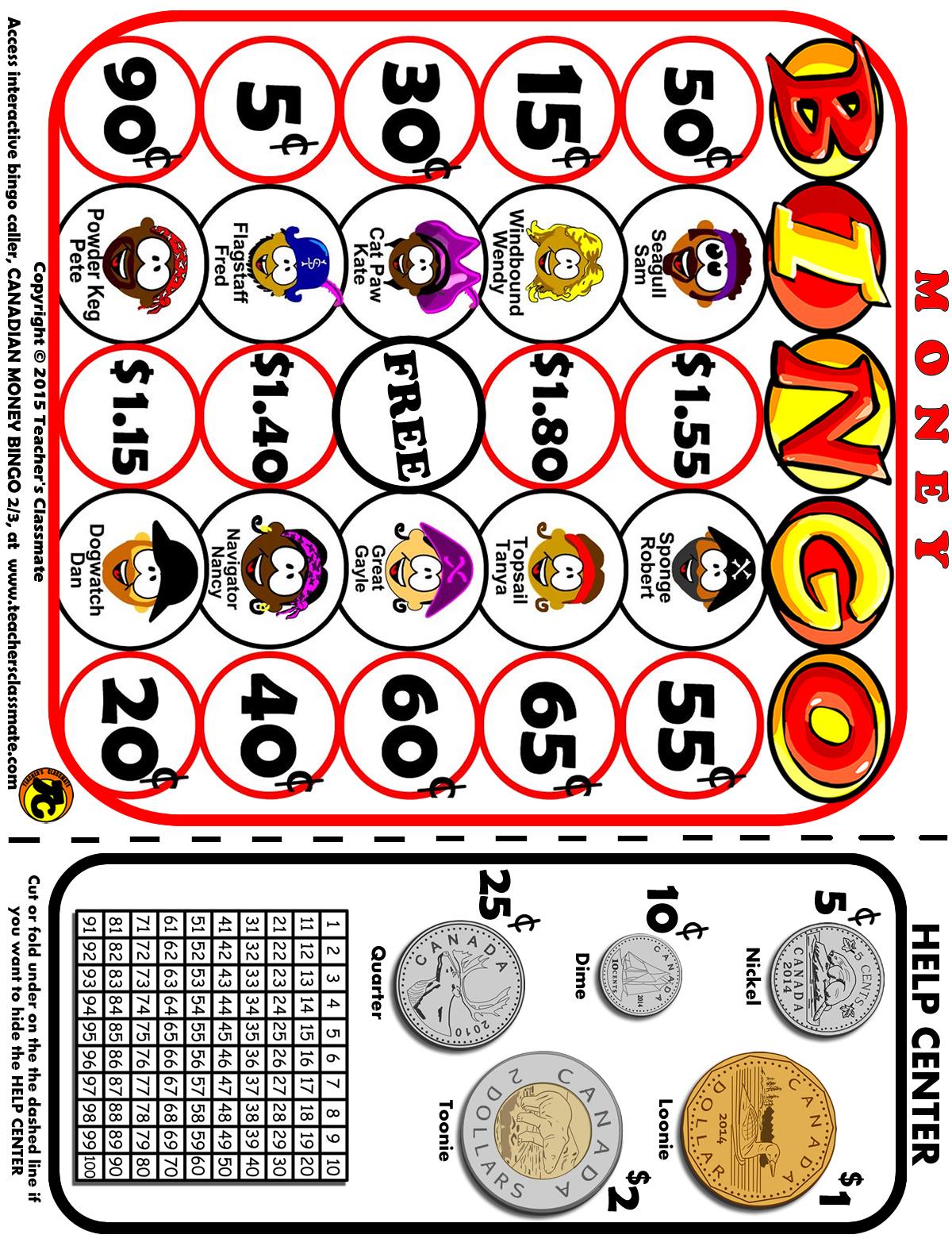 Copyright © 2015 Teacher's Classmate 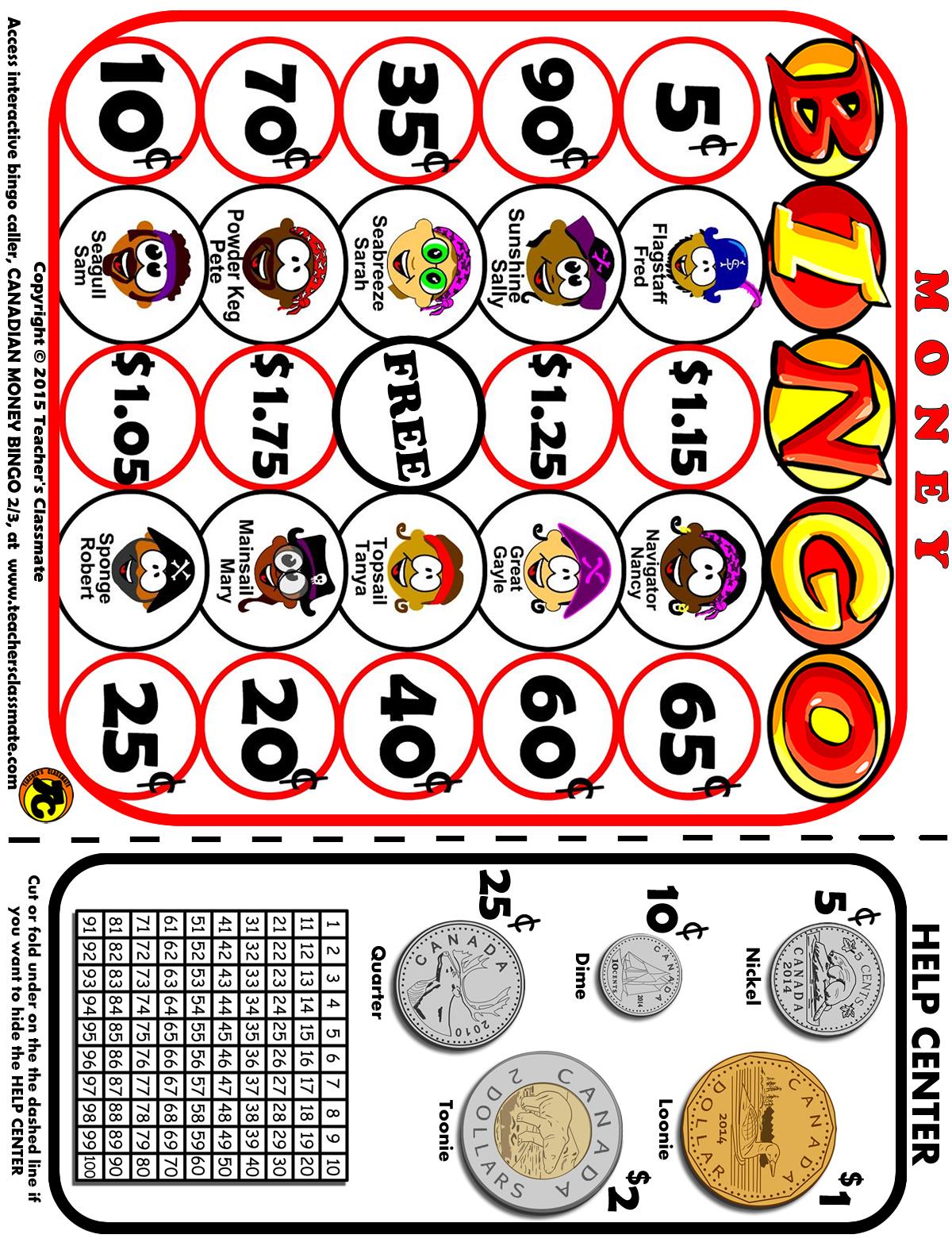 Copyright © 2015 Teacher's Classmate 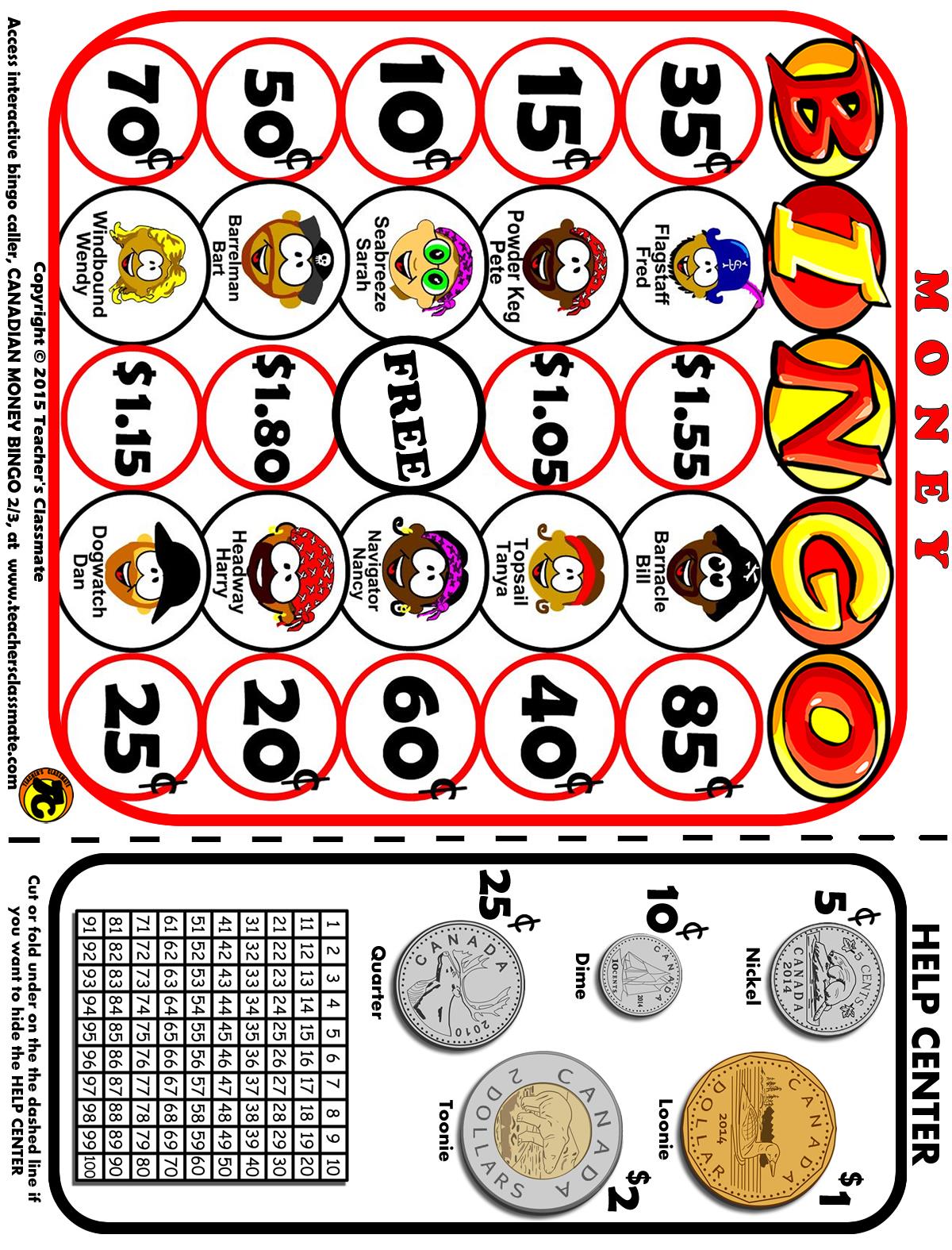 Copyright © 2015 Teacher's Classmate 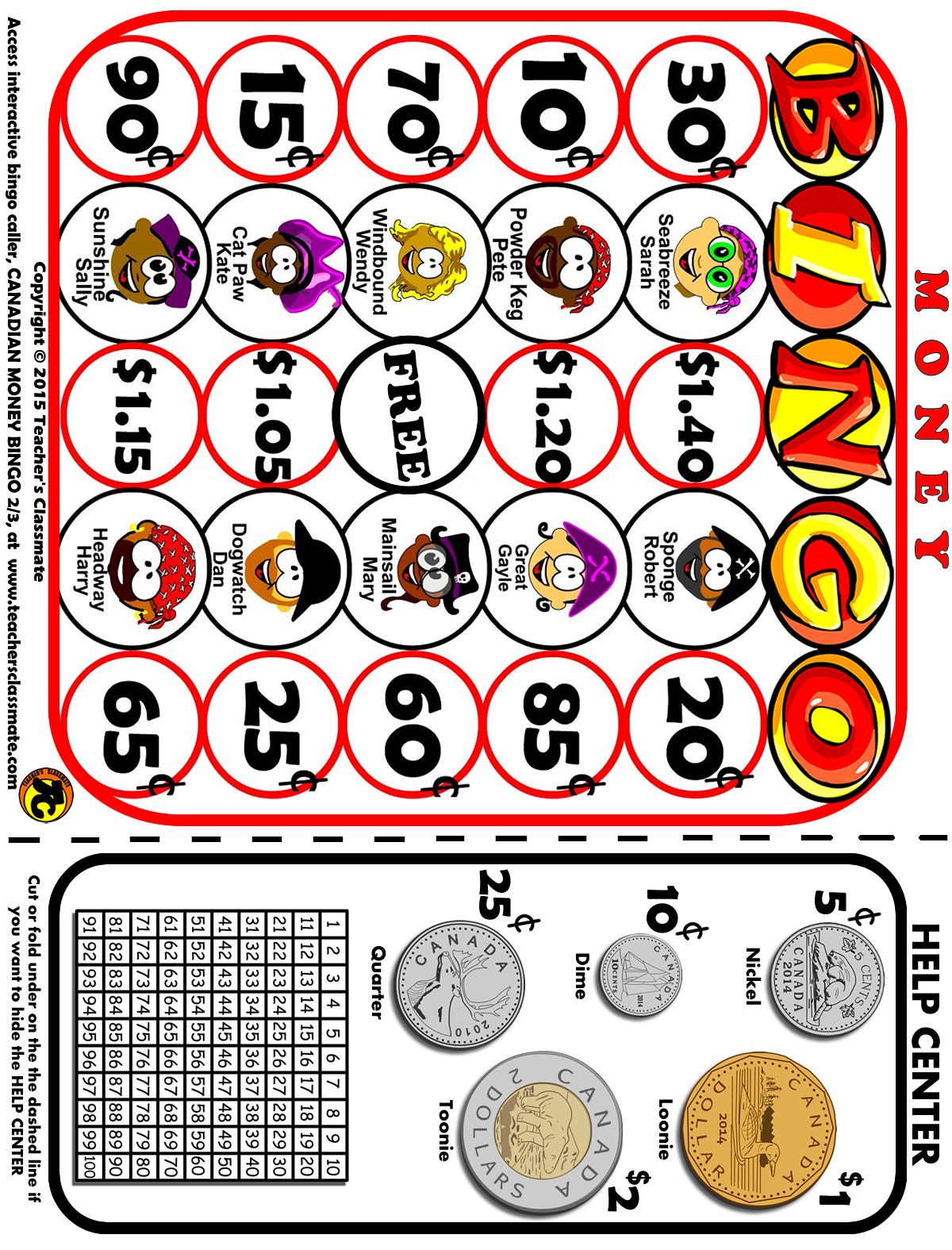 Copyright © 2015 Teacher's Classmate 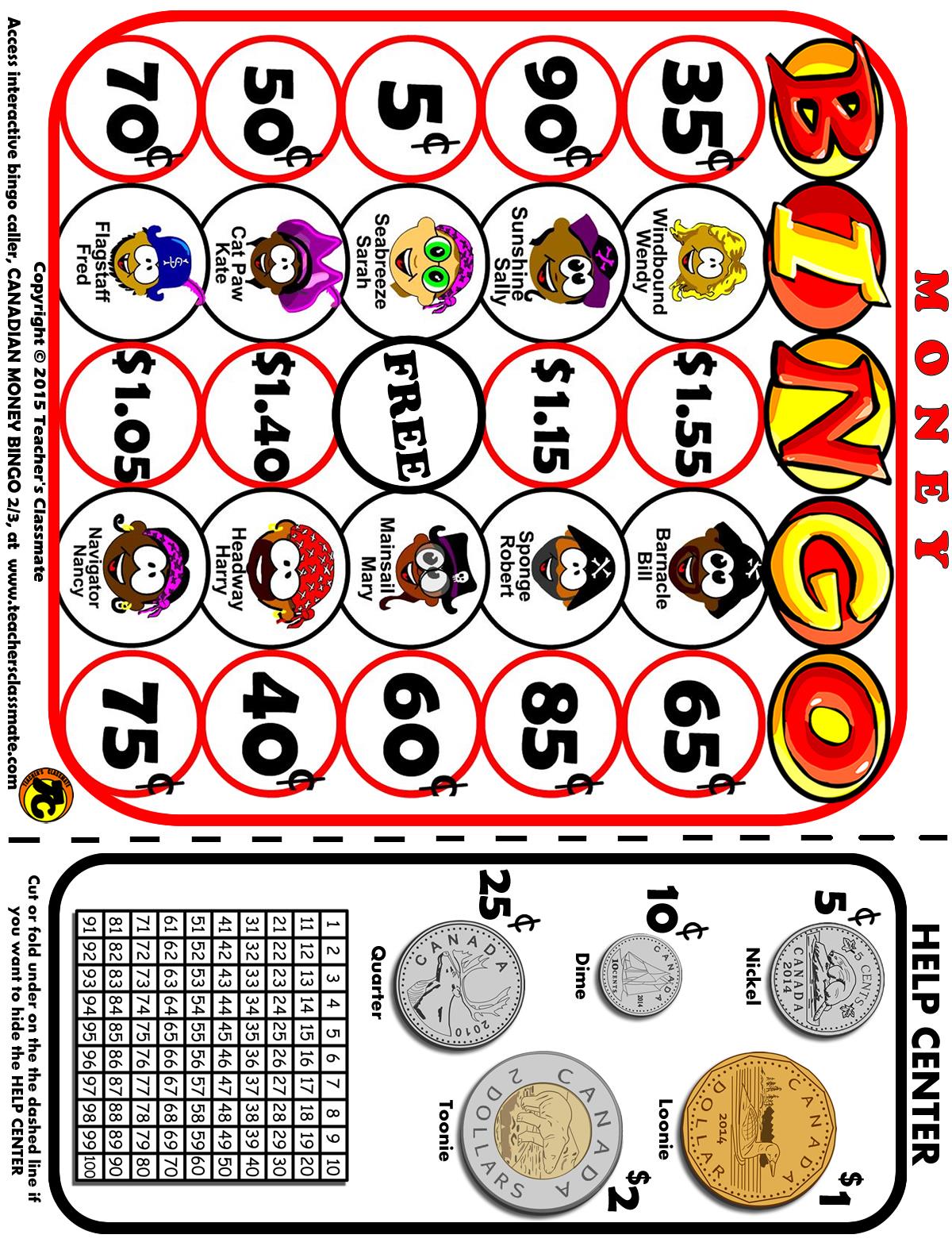 Copyright © 2015 Teacher's Classmate 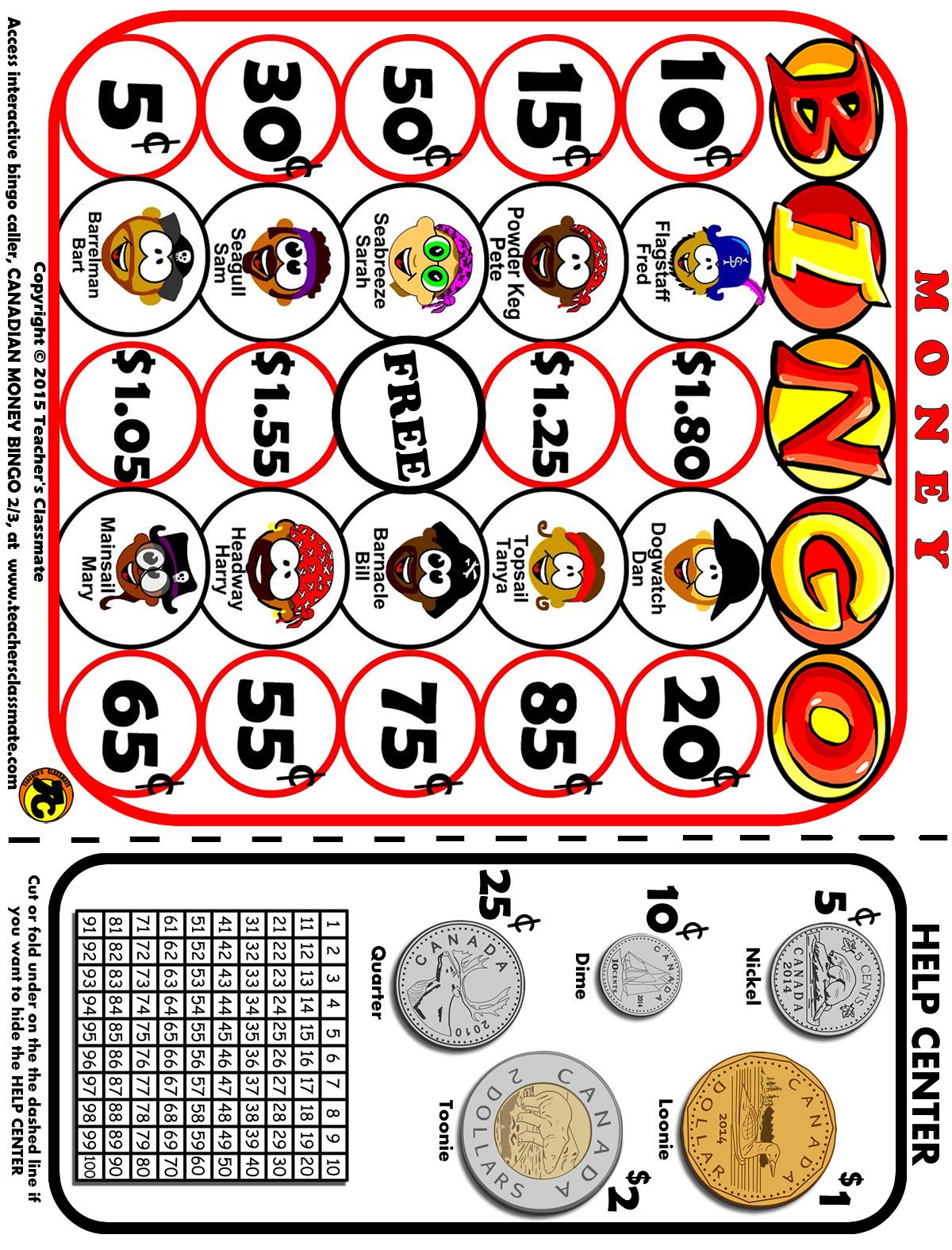 Copyright © 2015 Teacher's Classmate 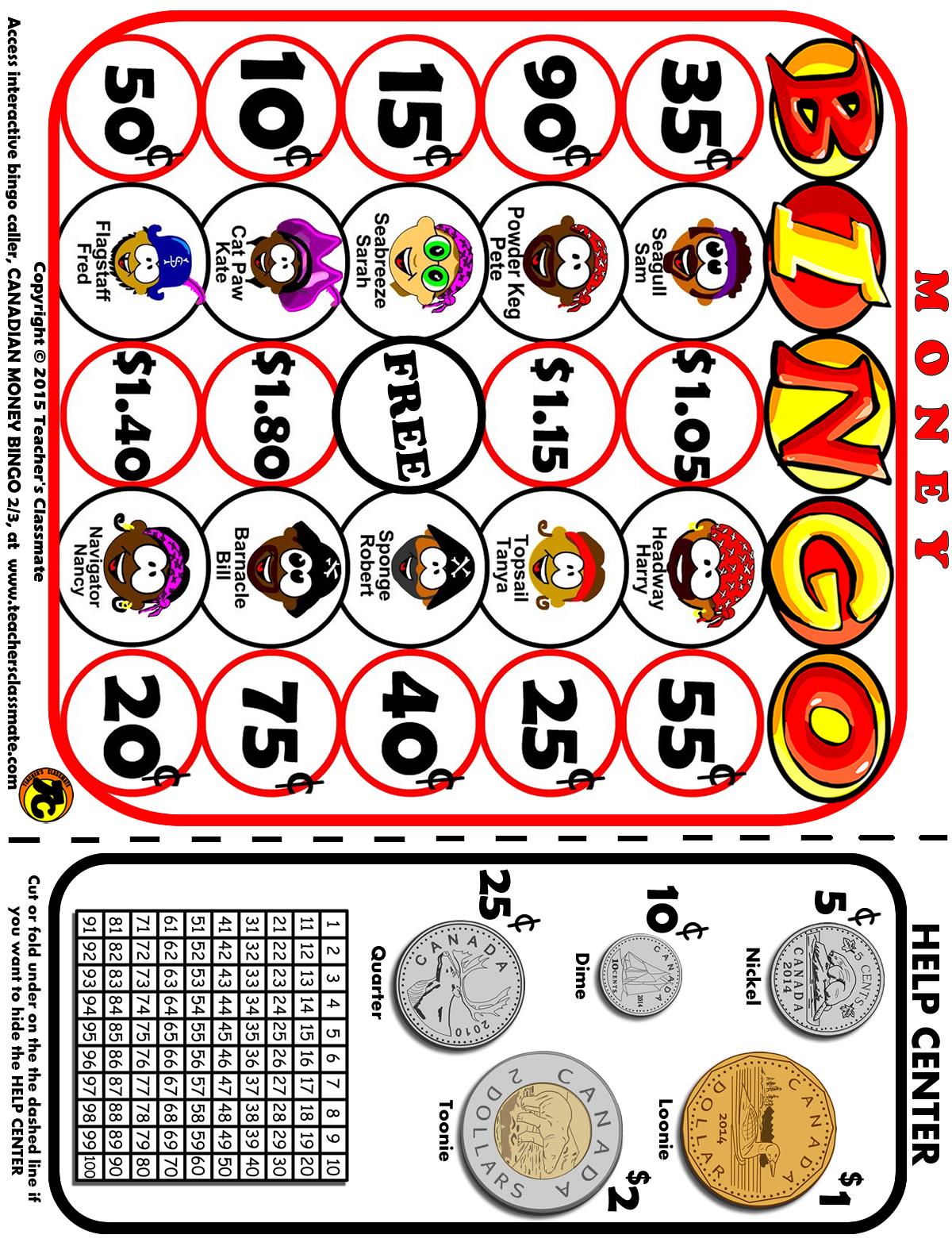 Copyright © 2015 Teacher's Classmate 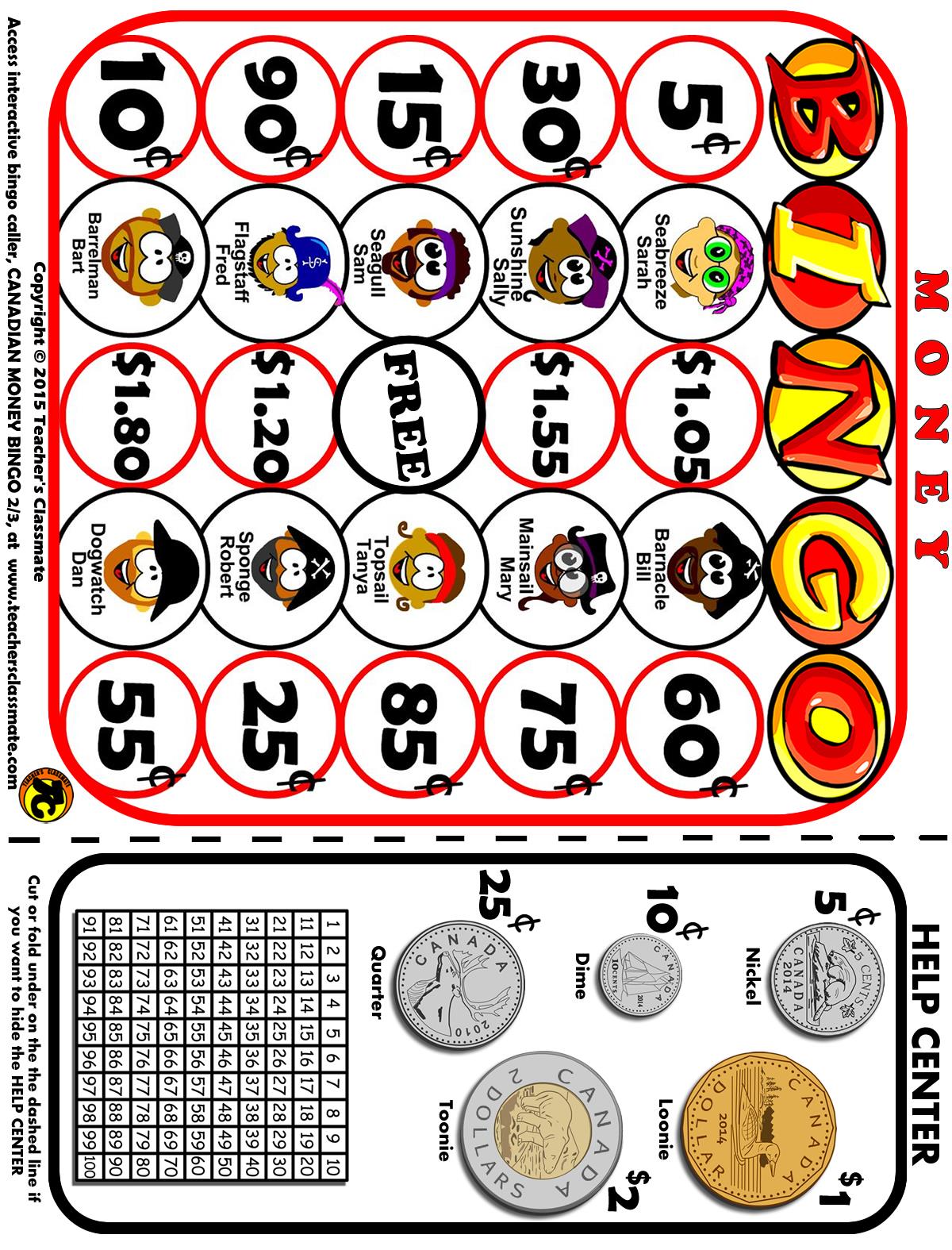 Copyright © 2015 Teacher's Classmate 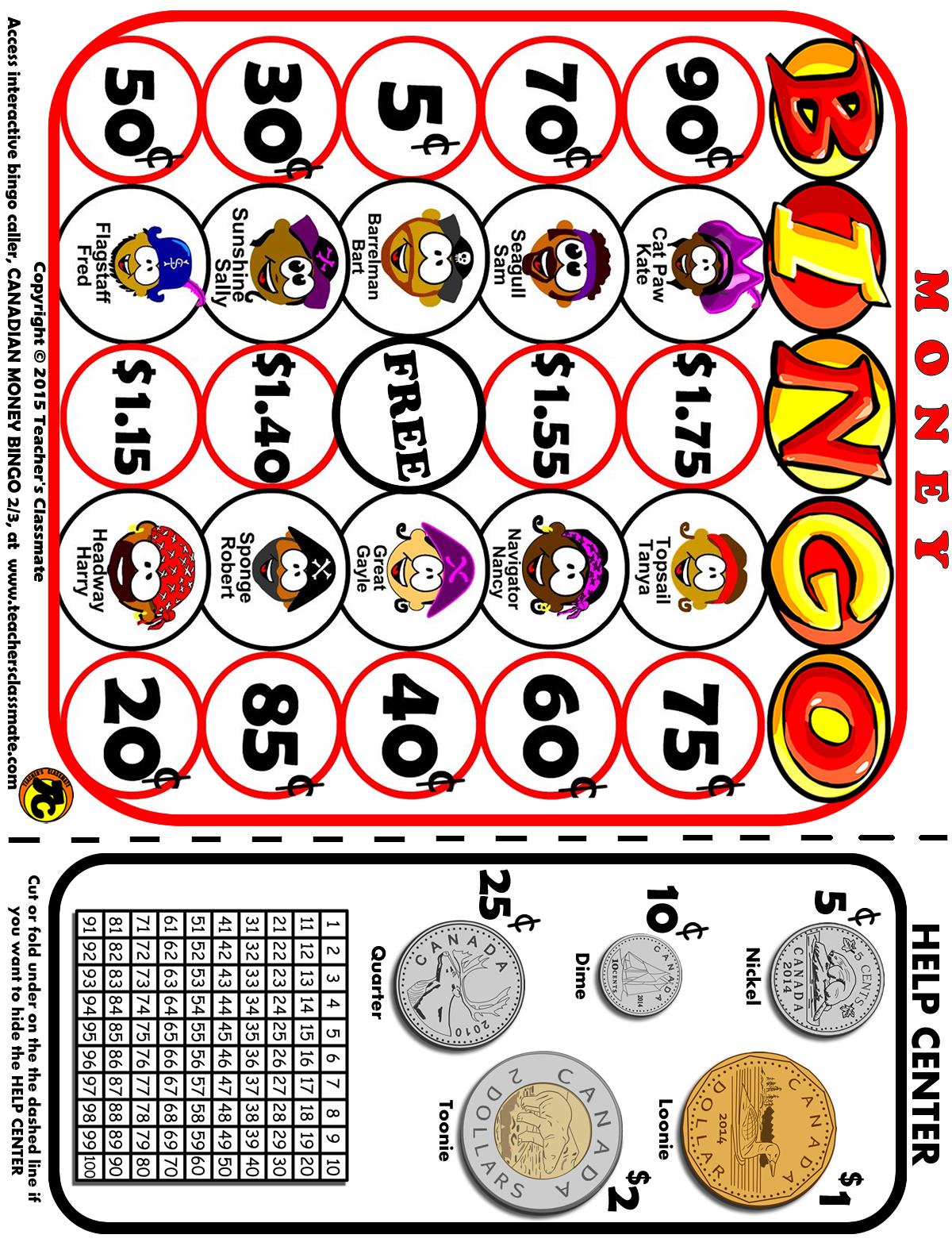 Copyright © 2015 Teacher's Classmate 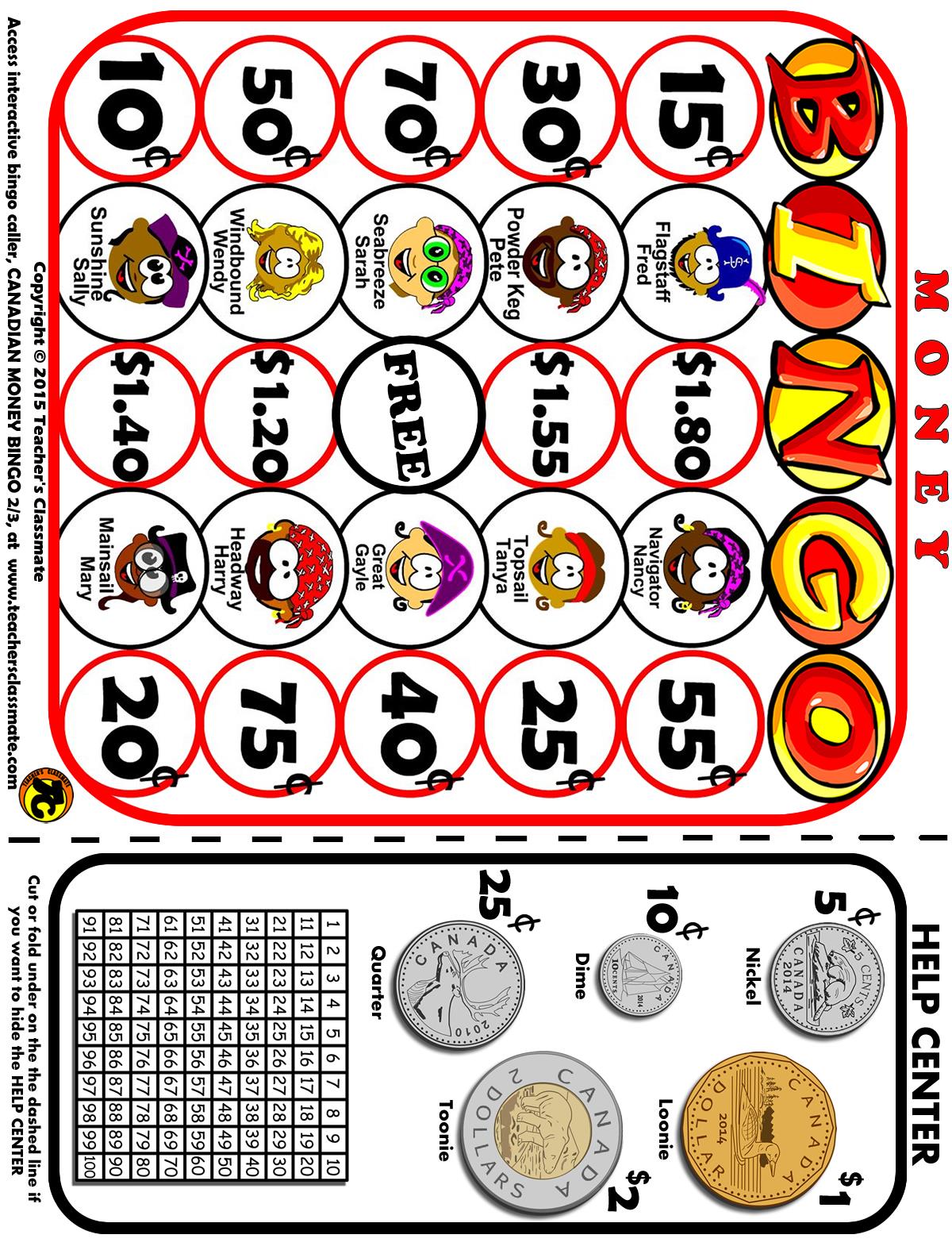 